Правила пожарной безопасности!	Пожарная безопасность — состояние объекта, характеризуемое возможностью предотвращения возникновения и развития пожара, а также воздействия на людей и имущество опасных факторов пожара. Пожарная безопасность объекта должна обеспечиваться системами предотвращения пожара и противопожарной защиты, в том числе организационно-техническими мероприятиями.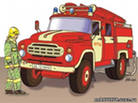 В целях обеспечения пожарной безопасности жилого дома (квартиры) Вам рекомендуется выполнить следующие мероприятия:Не оставлять без присмотра включенные в сеть электроприборы (телевизоры, магнитофоны и иное);Не хранить дома ненужные синтетические материалы; Не допускать использование горючих абажуров на электролампах;Не допускать устройства временных самодельных электросетей и электронагревательных приборов в помещениях;Не допускать эксплуатации электронагревательных приборов без несгораемых подставок;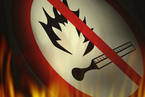 Заменить оголённые и ветхие электрические провода;Соединение электрических проводов произвести путём          припайки.ПОМНИТЕ!Соблюдение мер пожарной безопасности - это залог вашего благополучия,сохранности вашей собственной жизни и жизни ваших близких!Телефон спасения – 112 «Служба МЧС России»